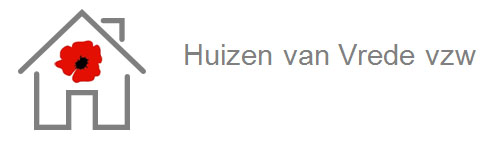 Hoe ga je tewerk als "omarmer" van vluchtelingen?De vzw Huizen van Vrede stelt je een erkende vluchteling of een erkend vluchtelingengezin voor, of je komt zelf met een voorstel om een erkend vluchteling of gezin te omarmen. Indien je de opdracht aanvaardt, of als je zelf een omarmingsopdracht opneemt, dan onderteken je het privacy document ter bescherming van het privéleven van de vluchteling en de gegevens van de vzw. De vzw HvV geeft je volgende informatie over de vluchteling of het vluchtelingengezin:identiteit (naam, voornaam, geboortedatum - plaats), woonplaats, type vluchtelingenstatuut (duur van de erkenning), nationaliteit, talenkennis, beroep, huidige scholen, inkomen (leefloon, kindergeld) naam maatschappelijk werker: telefoon en e-mailadres.wijze van betaling van de huur, eventuele informatie over de financiële toestand van het gezin voor zoverre dit relevant is voor de opdracht (betalingsachterstanden, hulp bij beheer van het budget,…)contactpersonen bij HvV: telefoon en e-mail adresDe contactpersoon, die de voorgeschiedenis van de vluchteling of de familie het beste kent, introduceert je bij de vluchteling of het vluchtelingengezin.Mogelijke acties bij de vluchteling of het -gezin gebeuren steeds in samenspraak (op de zitdag, via mail of telefoon) met de maatschappelijk werker. Gezin Het gezinsbudget: Cebud, het Centrum voor budgetadvies en –onderzoek is als onderzoeksgroep verbonden met de opleiding Sociaal Werk van de Thomas More-hogeschool. De Thomas More Hogeschool ontwikkelde een budgetcalculator. Daarmee kan iedereen nagaan wat een specifiek gezin minimaal als inkomen nodig heeft om menswaardig te kunnen leven. Dat is het zogenaamde referentiebedrag en houdt onder meer rekening met de kosten voor gezonde voeding, degelijke huisvesting, toegankelijke gezondheidszorg, geschikte kleding, rust en ontspanning en een veilige kindertijd. Met een inkomen onder dat referentiebedrag kan je spreken van armoede. Hieronder een vb. van een gezin waarvan allen de man werkt. Ze betalen 750€/maand huur. Ze hebben 3 kinderen heeft (meisje van 10, jongen van 9 en dochter van 2). Het referentiebudget van deze familie bedraagt 2872.76€, het inkomen is slechts 2450€: een onhoudbare situatie!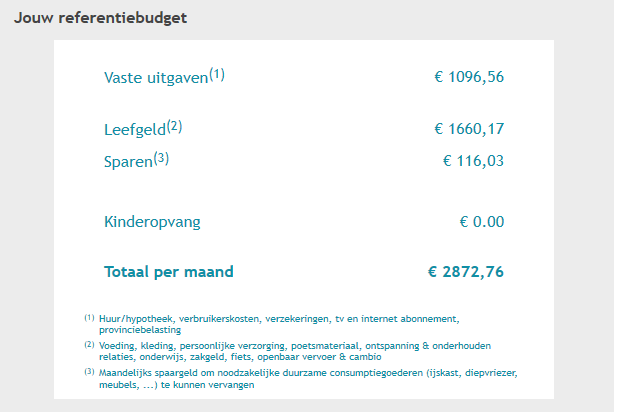 Maak een afspraak met de vluchteling of het vluchtelingengezin bij de maatschappelijk werker. Doorgaans worden eerste contacten gelegd door de maatschappelijk werker. Als omarmer kan je dan de afspraken helpen opvolgen.Vraag of je de ontvangen officiële briefwisseling mag lezen. Geef uitleg bij de tekst en verwijs zo nodig naar de maatschappelijk werker. Je kan voorstellen de postbus goed en duidelijk te labelen met een sticker “Geen Reclame, Geen Kranten”. Deze is aan te brengen op de postbus en te bekomen via het Huis van de Bruggeling. Het is aangewezen zo vlug mogelijk contact te leggen met de buren.Een afspraak maken bij de dienst vreemdelingenzaken in het Huis van de Bruggeling doe je bvb via www.brugge.be/huis-van-de-bruggeling-op-afspraak of, telefonisch 050 44 80 00 of via email,  info@brugge.be). Het bekomen van een identiteitskaart voor alle volwassenen is van cruciaal belang  aangezien vele andere acties en aanvragen slechts kunnen worden gestart als de ID-kaarten beschikbaar zijn. Voor alle ID kaarten en passen zijn recente pasfoto’s die voldoen aan de normen (zie Huis van de Bruggeling) noodzakelijk!goed om weten: in het Huis van de Bruggeling zijn begeleiders aanwezig die kunnen helpen bij vertaling. Ze zijn echter niet altijd beschikbaar. Best daarom met begeleider Habiba Kerouah afspreken (habiba.kerouach@brugge.be, 050 47 55 72).bij gezinshereniging aanmelding van de gezinsleden bij de dienst vreemdelingenzaken met hun documenten (paspoort, visum, geboortebewijs, huwelijksakte...) Een afspraak maken per gezinslid.bij het huren van een woonst: huurcontract voorleggen en domicilie aanvragen bij de dienst vreemdelingenzaken.de wijkagent zal hen bezoeken in de woonst, vervolgens ontvangen ze een uitnodigingsbrief ophalen identiteitskaart na ontvangst van brief.Er zijn verschillende types van verblijfsdocumenten ( “Elektronische kaarten”). Zie de informatiebron op  de website van het Agentschap voor Integratie en Inburgering. Gangbare Elektronische kaarten zijn van het type A of het type B. De Elektronische A kaart  geeft Bewijs van inschrijving in het Vreemdelingenregister voor derdelanders voor een beperkte duur. De Elektronische B kaart levert het bewijs van Inschrijving in het Vreemdelingenregister voor derdelanders voor een onbeperkte duur. Bankrekening openen indien nog niet beschikbaar. Bankrekeningnummer wordt bij voorbeeld gevraagd op het wateroverdrachtformulier van Farys bij het betrekken van een nieuwe woonst.Bij gezinshereniging best één gemeenschappelijke rekening openen bij de bank, waarop naderhand ook de kinderbijslag kan worden gestort. Wil je echter de kinderbijslag bij de moeder terecht laten komen, dan moet de moeder een bankrekening op eigen naam hebben. Bespreek met man én vrouw of ze allebei met een bankrekening kunnen omgaan. Met het kindergeld kan de moeder zelf aankopen doen voor de kinderen en bv tijdig schoolgeld betalen. Budgetbegeleiding is gemakkelijker als er één bankrekening is en geen grote cash bedragen worden afgehaald. Kinderopvang wordt geregeld via de maatschappelijk werker.Kinderbijslag en studietoelagen aanvragen gebeurt voornamelijk via de maatschappelijk werker. In geval de vluchteling of het gezinshoofd van een erkende vluchtelingen familie werk vindt dan verandert zijn status en hou je best rekening met het volgende:heeft de werkgever de informatie zodat de loonadministratie correct verloopt (bedrijfsvoorheffing, …) hou rekening met het feit dat een aantal voordelen vervallen (sociaal tarief, …)indien er een overeenkomst is waarbij de huur van het leefloon werd afgehouden door het OCMW dan verandert dit: je spreekt dan het beste af om een vaste opdracht in de bank op te maken voor het betalen van de huurGezondheidHeb je medische zorgen nodig maar ben je nog niet in orde met de mutualiteit of heb je andere problemen waardoor je niet meteen bij een huisarts geraakt , dan kan je langs gaan bij de “Antennepost Dokters van de Wereld”. Dit kan op vrijdagvoormiddag tussen 10u -12u in de Vereniging ’t Sas, Prof. Dr. J. Sebrechtsstraat 2, 8000 Brugge. Er is dan een verpleegkundige en een dokter aanwezig. Informatie kan je inwinnen op het numer 050 32 76 75. Inschrijving bij een mutualiteit en aanvraag voor verhoogde tegemoetkoming bij raadpleging van de huisarts e.a.Huisarts, tandarts e.a. kiezen die in de buurt wonen. Voor jongeren ( leeftijd tussen 10-20 jaar) is soms extra gedragsondersteuning nodig. Er zijn hiervoor gespecialiseerde diensten zoals Tejo, www.tejo.be/tejo-brugge, contact via telefoon 050 66 15 05,  0468 35 34 74 of via email op info.brugge@tejo.be . Openingsuren – ook tijdens de schoolvakanties – zie website. Dit kan anoniem en je kan/mag ook één vertrouwenspersoon meebrengen. Het is kortdurend (éénmalig of  in 10-tal sessie. Het is ook gratis. Voor vluchtelingen-jongeren is de situatie extra complex omwille van taalbarrière en cultuurverschillen en het “beladen” verleden van vele vluchtelingen-jongeren. Opstart gebeurt misschien best in samenspraak zowel met de familie en huisdokter, en een vertrouwenspersoon tolk. Elke dinsdagvoormiddag houdt Dr. Senne Mullie gratis raadpleging in de Potterierei nr. 77B. Dit is vooral bedoeld voor asielzoekers en erkende vluchtelingen die nog geen huisarts hebben of nog niet aangesloten zijn bij een mutualiteit.Indien er zich ernstige psychische of gedragsproblemen voordoen op school zijn de directeur en de zorgcoördinator het eerste aanspreekpunt. Indien nodig wordt nadien de een CLB medewerker geconsulteerd.  Het Centrum voor Geestelijke Gezondheidszorg verleent ambulante zorg aan personen met      psychische, psychosociale en psychiatrische problemen. http://www.cgg.be/home. Wachttijden lopen soms op!Netwerkvorming voor jongeren ouder dan 18 (elke maandag van 13u tot 17u) en voor anderstalige vrouwen kan door het mee volgen van de gratis activiteiten die georganiseerd worden in vzw Wieder, Rozendal 3, Brugge. (http://www.vzwwieder.net/). De vzw Wieder richt zich in het bijzonder tot mensen in armoede. Justitie en juridische hulp Het Agentschap voor integratie en inburgering kan ook voorzien in juridische bijstand. Adres: Baron Ruzettelaan 27 – 8310 Assebroek. https://www.integratie-inburgering.be/contactpunt-brugge Voor “eerste” hulp bij gezinsherenigingsvragen, zich best eerst wenden tot CAW-Brugge, Yasmine Karanan, 050 66 30 00, yasmine.karanan@cawnoordwestvlaanderen.be. Mobiliteit Fietsen zijn uitzonderlijk te koop in het Mussennest, of kunnen gehuurd worden voor kinderen jonger dan 12 tegen lage prijzen in de FietsBieb te Brugge, Oostkamp of Loppem (zie ook de Fietsbieb-website, http://fietsbieb.be/west-vlaanderen/over-fietsbieb/uitleenpunten/ ) of,  anders aankopen bij de vzw INTRO, Fietsherstelplaats Brugge, Pathoekeweg 34b, 8000 Brugge 050 38 94 97 of wouter.verschaevel@groepintro.be.Busabonnementen aanvragen indien nodig. Aanvraag via de maatschappelijk werker van het OCMW is goedkoper dan via de attesten van verhoogde tegemoetkoming!Met attest van verhoogde tegemoetkoming kan een verminderingskaart voor de NMBS afgehaald worden in het station en een busabonnement van de Lijn in het loket van de Lijn vóór het station. Voor de Mobipas zijn recente en goede pasfoto’s noodzakelijk.Informatie over auto rijbewijzen, zie: https://mobilit.belgium.be/nl/wegverkeer/rijbewijzen/buitenlandse_rijbewijzen als ook de info op de Toolkit van Gastvrij Netwerk Vlaanderen https://www.vluchtelingenwerk.be/system/tdf/gastvrijnetwerk-toolkit-2018-finaal.pdf?file=1&type=document Onderwijs en vormingBegeleiding naar het Agentschap voor Integratie en Inburgering in de Baron Ruzettelaan, 27, 8310 Assebroek 050 34 88 08: verplicht volgen van de cursus Integratie en de test Nederlands.  Op basis van de testresultaten Nederlands gebeurt dan de oriëntering naar het IVO, Manitobalaan 48, 8200 St Andries, 050 38 67 63, het SNT, Arsenaalstraat 4, 8000 Brugge 050 44 11 40 of Open School, Collaert Mansionstraat 24, 8000 Brugge 050 34 15 15. Doorgaans worden de eerste contacten hier gelegd door de maatschappelijk werker. Dit agentschap zorgt ook voor de homologatie van diploma's, nadat deze door een beëdigd vertaler in het Nederlands werden omgezet.Meer weten over de leertrajecten NT2 en het Europees Referentiekader voor Talen (ERK), ook wel de ERK-berg genoemd? De ERK-berg geeft een duidelijk beeld van hoe een traject Nederlands leren (NT2) verloopt binnen de verschillende scholen. Met behulp van de ERK-berg kan je je eigen taalniveau of dat van je cliënt inschatten: je ziet wat een NT2-cursist kan per niveau. De ene zijde gaat over de mondelinge vaardigheden, de andere over de schriftelijke vaardigheden. Het ERK onderscheidt zes niveaus van taalbeheersing: van beginner tot bijna-moedertaalspreker. Het ERK beschrijft vaardigheidsniveaus van taalbeheersing, in termen van:Taalomvang: wat moet je kunnen, in welke contexten en voor welke doelen?Taalcomplexiteit en mate van correctheid: hoe goed moet je het kunnen? De ERK-berg is een initiatief van het Agentschap Integratie en Inburgering samen met Atlas, In-Gent en het Huis van het Nederlands Brussel.Zie verder  https://integratie-inburgering.be/erk-berg en, voor meer detail over de verschillende niveaus ‘Nederlands Leren’ (Niveau 1 tot Niveau 4.2) ook http://www.klaretaalrendeert.be/op_het_werk/taalniveaus en de zeer gedetailleerde info op de SNT website https://www.snt.be/centrum/gemeenschappelijk-europees-referentiekader .De kinderen inschrijven in een school, liefst één die vertrouwd is met anderstaligen. Kleuter en Lager onderwijs in de gewone school. Middelbaar onderwijs in de OKAN klas (Instituut H. Familie, Oude Zak 38, 8000 Brugge 050 44 59 59 of KTA, Rijselstraat 7, 8200 Sint-Michiels Brugge, 050 38 82 88, info@ktabrugge.be). Volwassenen kunnen naar IVO of SNT of Open School (zie hierboven).Eens de kinderen op school ingeschreven zijn, en ID-kaarten (respectievelijk de passen voor kinderen) beschikbaar zijn, kunnen onderwijscheques en  AXI-bonnen bekomen worden en studietoelagen worden aangevraagd via de Opvoedingswinkel in het Huis van de Bruggeling, 050 44 80 00, info@opvoedingswinkelbrugge.be.Volwassenen doorverwijzen naar de praattafels voor het oefenen van het Nederlands: zie https://www.brugge.be/zoeken?q=praattafel en neem contact via praattafelbrugge@gmail.com – 0486 48 58 19 of in Integraal, Rozendal 5, 8000 Brugge 050 67 55 80,  integraal@telenet.be. Nederlands voor anderstaligen in combinatie met technische vakken (programma toTAALtechniek) is mogelijk en loopt van halfweg november tot eind maart in Brugge bij CVO Altus (https://data-onderwijs.vlaanderen.be/onderwijsaanbod/adres.aspx?sn=112615) of CVO VTI Brugge (http://cvo.vtibrugge.be/) en de VDAB (https://www.vdab.be/anderstalig).               Integraal begeleidt ook anderstalige kinderen met hun huiswerk. Tijdens de zomervakantie worden er taalcursussen georganiseerd voor jong en oud. Voor de kinderen is er tijdens de eerste twee weken van augustus zomerschool.Traject werkbegeleiding en inschrijving bij VDAB worden geregeld door de maatschappelijk werker. Meestal worden hiertoe pas stappen ondernomen na voldoende basiskennis van het Nederlands. In de praktijk is er veel hulp nodig om de vluchteling wegwijs te maken in het dagelijks leven:hoe sorteer ik mijn afval en hoe verwijder ik dit afval?hoe hou ik mijn woonplek net?hoe ga ik om met het verbruik van gas en elektriciteit, water, CV.?hoe leef ik hier in mijn omgeving (lawaai, muziek, fietsen op de stoep…)?hoe ga ik om met mijn budget?hoe..?In 2019 worden in Brugge Woonateliers ingericht voor de opleiding van de doelgroepen erkende vluchtelingen en mensen met laag inkomen.  Wonen, energie, wooninrichting, verhuizen,…Voor een goed overzicht vor hulp bij het zoeken naar opvang of woning en andere, zie de website van het Regionaal WelzijnsPlatform RWP, Noord-West-Vlanderen vzw http://www.welzijnsplatform.be/.  Daar tref je een GPS voor hulp, genoemd, de Woonladder GPS Brugge. Stad Brugge heeft als onderdeel van het OCMW een Woonloket en een Woonbegeleidingsdienst. Beide zijn te bereiken op https://www.ocmw-brugge.be/actualisatie2019 en in het Huis van de Bruggeling, na afspraak. De missie is, “ Begeleiding van huurders op het vlak van wonen en woonvaardigheden. Deze hulp kan aangevraagd worden door de huurder zelf, de verhuurder of een begeleidende dienst”.  Contact via 050 47 55 17 en email,  woonbegeleiding@ocmw-brugge.be . Speciale aandacht wordt gevraagd als de vluchteling of het vluchtelingengezin een tegemoetkoming in de huur heeft aangevraagd. Eigenlijk is het de maatschappelijk werker die dit in gang zet. De huurder ontvangt natuurlijk wel een melding dat er op datum dd-mm-jjjj uur.min een controlebezoek zal plaatsvinden. Al te vaak worden aanvragen voor tegemoetkoming in de huur afgewezen door kleine gebreken die bij een inspectie vooraf door de eigenaar, door ons of meer bepaald door de Karweienploeg van de vzw hadden kunnen worden geremedieerd. Wil bij de maatschappelijk werker navraag doen of er huursubsidie is nagevraagd, alsook, wanneer dit is gebeurd. Vervolgens geregeld navraag doen bij de huurder of er al een melding is van een controlebezoek.Inschrijving bij de sociaal verhuurkantoren SVK OCMW, Ruddershove 4, 8000 Brugge 050 32 74 10 en Sovekans, Krommestraat 12, 8000 Brugge 050 34 87 00 (inschrijving in Ruddershove en Sovekans,  na afspraak) en bij de sociale huisvestingsmaatschappijen: Vivendo Magdalenastraat, 20 8200 Sint-Andries 050 44 61 10 en de Brugse Maatschappij voor Huisvesting, Handboogstraat 2, 8000 Brugge 050 31 76 58 (inschrijving aan het Woonloket in het Huis van de Bruggeling, na afspraak, 050 47 55 17, woonbegeleiding@ocmw-brugge.be). Huursubsidie aanvragen nadat men ingeschreven is in de sociale huisvestingsmaatschappijen. Dit gebeurt best voor de woning die met het gezin wordt betrokken, want de huursubsidie kan maar éénmaal toegekend worden. Aanvraag huursubsidie gebeurt door de maatschappelijk werker. Via het Huis van de Bruggeling kun je een afspraak maken met het Energieloket “De Schakelaar" 050 47 55 13. Bij het betrekken van een nieuwe woonst:breng je daar de energie- en wateroverdrachtdocumenten binnen.kun je advies krijgen over de keuze van de energieleverancier.vraag je sociaal tarief aan.kun je advies krijgen over de maandelijks te betalen voorschotten voor elektriciteit, gas en water en dit laten uitvoeren.kun je info vragen over de mazouttoelage (zie hieronder)kun je gratis een energiescan van je woonst laten maken.kun je terecht met vragen of discussies over de facturatie van elektriciteit, gas en waterIn het Energieloket “De Schakelaar" kan je niet langer terecht voor advies in verband met GSM, Internet, TV-aansluitingen en abonnementen. Neem hiervoor de laatste factuur en raadpleeg de site, http://www.bestetarief.be/. Ga ook na of je recht hebt op sociaal tarief voor telefoon, gsm of internet. Hiervoor ga je best naar de volgende site, https://www.bipt.be/nl/consumenten/faq/89-wie-kan-het-sociale-tarief-genieten Met de maatschappelijk werker stem je best af of de huurder recht heeft op een vermindering van onroerende voorheffing. Zo ja dan moet door huurder en verhuurder een formulier “Aanvraag van een vermindering van de onroerende voorheffing voor een huurder” worden ingevuld en opgestuurd aan de Vlaamse Belastingdienst, Onroerende Voorheffing. Meer info vind je op https://www.vlaanderen.be/nl/bouwen-wonen-en-energie/huren-en-verhuren/vermindering-van-de-onroerende-voorheffing-voor-huurdersMen komt in aanmerking voor een “mazouttoelage” als het gezin een laag inkomen heeft (een inkomen lager of gelijk aan 18.730,66 euro, verhoogd met 3.467,55 euro per persoon ten laste (jan 2019)), of, recht heeft op een verhoogde verzekeringstegemoetkoming van de ziekte- en invaliditeitsverzekering of in een schuldbemiddeling of een collectieve schuldenregeling zit  én de verwarmingsfactuur niet kunnen betalen.Model huurcontracten en model opzegbrieven zijn NIET beschikbaar via het Agentschap Wonen-Vlaanderen (www.wonenvlaanderen.be) maar zijn te vinden bij de huurders- en verhuurdersorganisaties, nl. bij  https://huurdersplatform.be/hb/modeldocumenten/ en bij http://www.verhuurder.be/modelhuurcontract.htm. Opzeg van een huurcontract kan, maar moet met een aangetekend, gedateerd en ondertekend schrijven (aan de verhuurder, adres op het huurcontract) en gaat in de eerste van de maand volgend op het aangetekend schrijven. De opzegperiode voor de huurder is drie maand. Er is een boete verbonden aan het opzeggen van een huurcontract. De boete kan oplopen tot 3X de maandhuur. Een minnelijke schikking met de verhuurder/eigenaar is aan te bevelen. Uiteraard is een minnelijke schikking pas te overwegen en mogelijk als aan de verplichtingen als huurder wordt voldaan (stipte betalingen, herstellingen waar nodig, opkuis van de woonst, ….).  Het is aangewezen het stappenplan te volgen dat beschreven is in het document “Procedure bij Verhuis Stappenplan Versie 1”. Bij elke verhuis zijn er een aantal aandachtspunten of acties te ondernemen. Een goede checklist is te vinden op https://www.vlaanderen.be/nl/bouwen-wonen-en-energie/wonen/een-verhuis-regelen Aanvraag voor Internet, bvb. Scarlet Trio abonnement (dec 2018, vaste telefoonlijn, Internet & Wifi en TV kost 39€ (Installatiekost 99€). Sociaal tarief kan telefonisch aangevraagd worden bij Scarlet (8€ korting). Hou informatie en bon van de installatie bij. Bij verder contact met Scarlet is het klantnummer nodig: S gevolgd door 7 cijfers. Scarlet kan je contacteren op 02 275 27 27. Zorg wel dat je het klantnummer bij de hand hebt. Bij verhuis best 2 weken op voorhand melden aan Scarlet: dit is gemiddeld de tijd die nodig is voor een nieuwe aansluiting!Tip voor de huurders vluchtelingen: wees op uw hoede als men u aan de deur zaken probeert te verkopen. Meestal gaat het om vlotte praters die mensen gemakkelijk kunnen overtuigen. Bv. ‘vertegenwoordigers’ van een elektriciteits-gasbedrijf die stellen dat inwoners van Brugge bij hen een contract moeten nemen. Het is zo dat het sociaal tarief in heel België bij alle energieleveranciers hetzelfde is. Het heeft dus geen zin om van leverancier te veranderen om het sociaal tarief te bekomen.Allerhande uitrusting voor de woning (keukengerief, kinderspeelgoed, dekens, matrassen, en voorlopig ook nog meubelen) is gratis verkrijgbaar in het Mussennest op woensdagvoormiddag tussen 9h.00-11h.30 (verantwoordelijke René Tytgat, rene.tytgat@skynet.be, 0498 85 68 39). Een leidraad voor het sorteren van allerhande afval ( PMD, papier & karton, glas) is te vinden op de website van FOSTPlus. Zie hiervoor file:///C:/Users/Frank/Downloads/fostplus_sorteergids_2017%20(1).pdf        Ook handig is de app voor Smartphone, ‘Recycle’. Je geeft je postcode op en je wordt verwittigd wanneer de eerstvolgende ophaling doorgaat.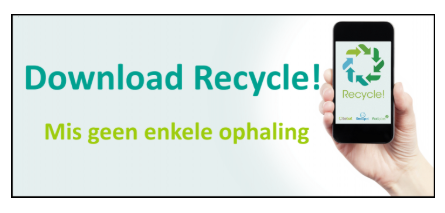 Vrije tijd, sport en cultuur Voor vrijetijdsbesteding en financiële tussenkomsten hierbij, kan contact genomen worden met Het Brugs Netwerk Vrijetijdsparticipatie, vrijetijdsparticipatie@ocmw-brugge.be hetzij met Bart Hollevoet 050 32 74 96 of met Jovi Cauwels 050 32 67 73. Vanaf 14-01-2020  is Huizen van Vrede vzw officieel lid van 'Vrijuit'. Op de site www.vrijuit.nu kan je het aanbod bekijken. Tickets kan je via boeken via Philip Beuckels,   0485 42 28 52,   philip.beuckels@gmail.com. Wat is Vrijuit? Vrijuit (voorheen Fonds Vrijetijdsparticipatie) maakt cultuur- en sportevenementen betaalbaar voor mensen met een beperkt budget. Jaarlijks bezorgt Vrijuit samen met de lid organisaties zo’n 20.000 mensen een fijne dag of avond. Want ook wie het minder breed heeft, verdient het om vrijuit te ontdekken, ontmoeten en genieten.Hoe werkt het? Als lid organisatie kan je in naam van mensen met een beperkt budget tickets kopen voor ruim 400 concerten, musea, festivals of voorstellingen. Dankzij de korting van onze partners en de tussenkomst van de Vlaamse overheid, koop je als lid tickets aan 80% korting. We staan erop dat mensen met een beperkt budget zoveel mogelijk toegang krijgen tot dezelfde ticket categorieën als alle andere deelnemers.  Ook vervoersonkosten betalen we (deels) terug.Zie ook AXI-bonnen, Zomerschool bij Integraal,…Nuttige verwijzingen voor het omarmingswerk:Het CAW Brugge heeft een Rechtenbundel uitgebracht (oktober 2018). Deze bundel biedt zeer nuttige verwijzingen voor de rubrieken, Gezin, Gezondheid, Justitie en juridische hulp, Mobiliteit, Onderwijs en Vorming, Vrije tijd en Cultuur, Wonen en Energie, naast enkele extra’s. Deze bundel (116 pagina’s) is opgevat als een reeks fiches en kan via mail worden toegestuurd, of, kan online worden geraadpleegd via https://www.caw.be/voor-professionals/downloads/brochures/rechtenbundel-brugge/ Gastvrij Netwerk heeft digitaal een 2de uitgave van de Toolkit voor lokale vrijwilligersorganisaties die mensen op de vlucht ondersteunen (Vlaanderen en Brussel) gepubliceerd met veel uitleg, praktische tips en voorbeelden bij 11 terreinen van het dagelijks leven (maatschappelijke integratie, wonen, integratie en inburgering, gezondheidszorg, gezinshereniging, kinderbijslag, schoolkosten, school en zorg voor het kind, budgetbeheer, reizen en mobiliteit). Raadpleegbaar via de link Toolkit 2.0 of https://www.vluchtelingenwerk.be/gastvrij-netwerk#sub-208Informatie in verband met wonen wordt stap na stap beschikbaar gesteld nadat de Woonateliers van start zijn gegaan (aftrap in feb. 2019). Gezien de belangstelling voor het  Vrijwilligerscafé willen we hieraan een ‘definitieve’ gestalte geven. Het VrijwilligersCafé wordt gehouden 1x per maand, telkens op de eerste dinsdag van de maand in het Parochiaal Centrum  Valkenburg, Legeweg 83, Sint-Andries Brugge, tussen 19h.00-20h.30.  Doel is contacten met mede-vrijwilligers te stimuleren en ervaringen uit te wisselen. HET moment om vragen en problemen aan te kaarten, afspraken te maken, opleidingsmogelijkheden te voorzien, en een glas te drinken.  Iedereen is er welkom!